MULTIMEDIA—GREEN SCREEN POP-UP VIDEO PROJECT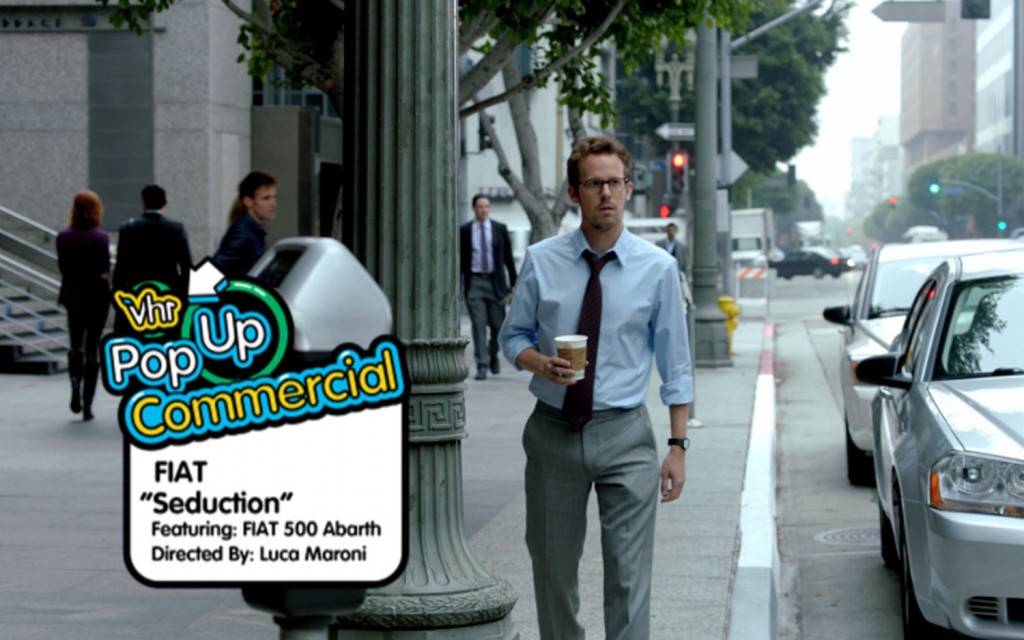 Write an outline (or word for word) of what you plan to talk about and practice first! Attach script/outline.Upload to SchoolTube for Grading—Name it PopUp Video JHS Your Initials Name:_____________________________RequirementDetails for GradingPointsDeductMust include YOU in front of the green screen and you should talk about yourself or some topic you are excited about… fast. AUDIO: Quality of oration, understandability, “fun” of tone, and volume (gotta hear ya!)  --10 ptsVIDEO: Background keyed out in Premiere (quality of keying)  --20 pts30Motion background is used behind subject Should not be too distracting, but should be fun to match overall theme and should be high quality10Acting/EmotionDespite your eagerness to talk on camera, this should be upbeat… even obnoxious. Act!10Pop-up Video LogoWe will have our own “JHS PopUp Video logo” on the drive. Use it in the bottom corner at the beginning as the video fades in from back.5Pop-upsDuring your talking, you should have random photos, clipart, icons, text boxes, etc. pop up to compliment what you are saying. These should include some audio “pop” or bubble sound that happens simultaneously.  You should have a minimum of 20 pop ups!  How many?  40Background MusicSome light (not too loud) background music should be added.5LogoVideo fades to personal logo on black.5LengthVideo should be 60 OR 90 seconds in length. 5Overall QualityVideo should be entertaining and help me learn something new about you or something you are passionate about. Keep it light and fun (stories from your youth, favorite things, pet peeves, ideal future, hope and dreams, etc.). 15TOTAL POINTS125